Algemene informatie op een rijtje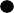 Onze website: https://chiromelkwezer.weebly.com/